PREAMBUL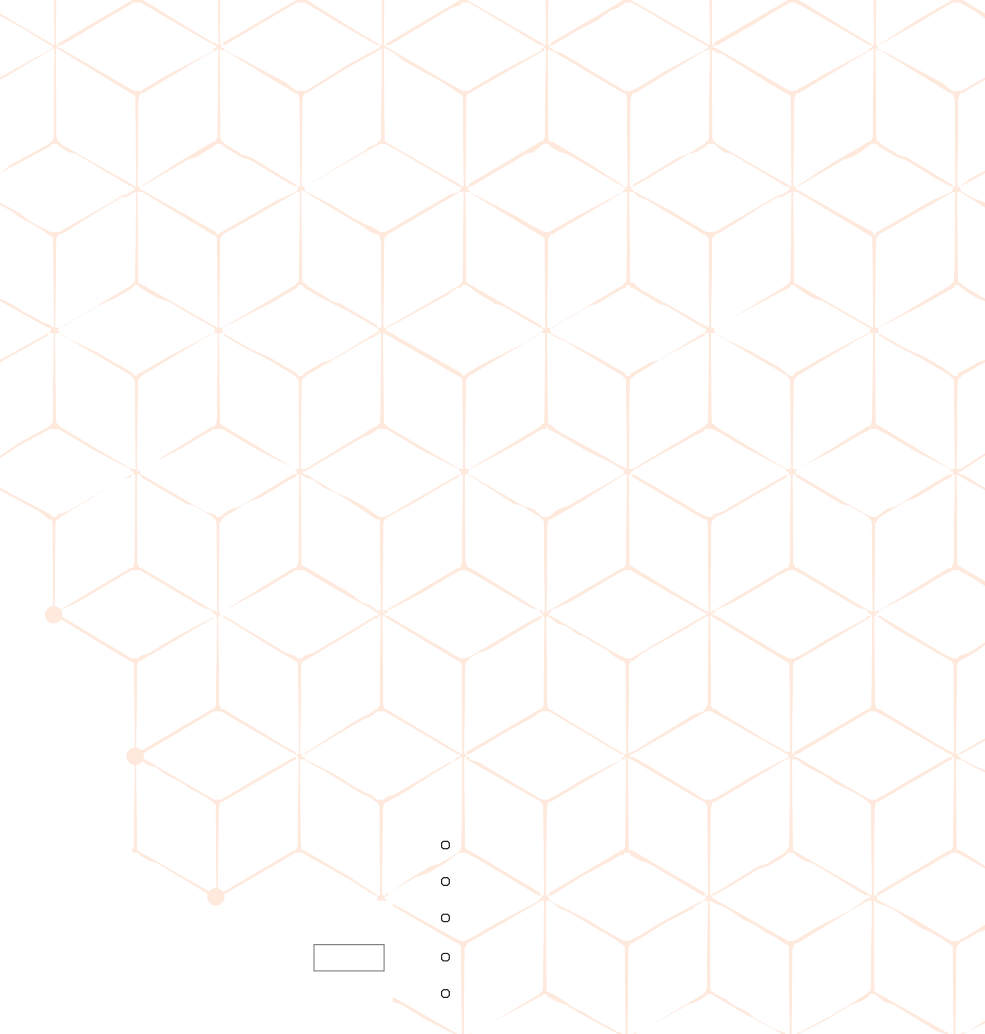 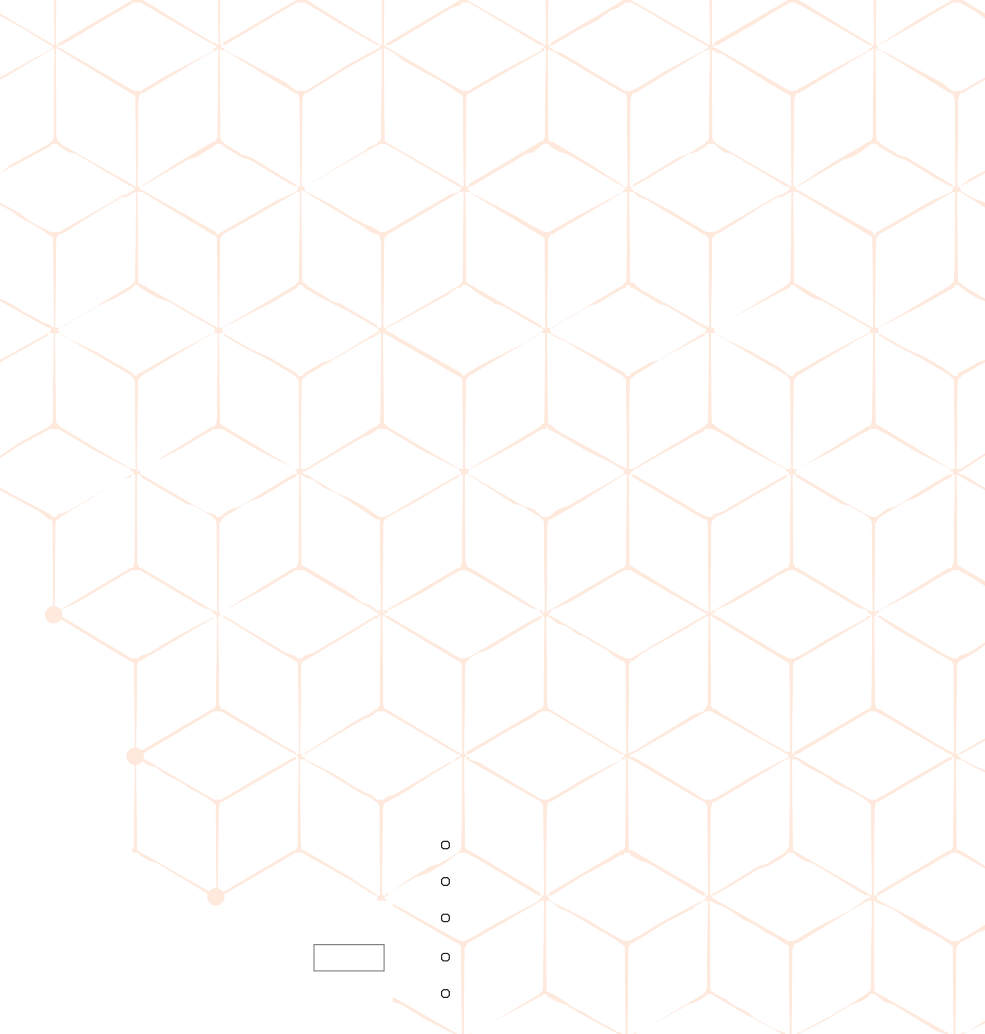 Acest document se aplică Reformei 3. Dezvoltarea capacității pentru managementul serviciilor de sănătate și managementul resurselor umane din sănătate, Subreforma R3.1.: Reforma managementului serviciilor de sănătate, Subreforma R3.2.: Dezvoltarea resurselor umane si  din sănătăte si Subreforma R3.3.: Creșterea integrității, reducerea vulnerabilităților   și a riscurilor de corupție în sistemul de sănătate din Componenta 12 Sănătate în cadrul Planului Național de Redresare și Reziliență (PNRR).Prezentul document se adresează tuturor potențialilor solicitanți și beneficiari pentru Reforma mai sus menționată. Interpretarea informațiilor incluse în cererea de finanțare se realizează sistematic, în conformitate cu prevederile Ghidului de finanțare privind regulile şi condițiile aplicabile finanțării din fondurile europene aferente PNRR, aprobate și publicate pe site-ul Ministerului Sănătății în calitate de Coordonator de reforme și investiții.Aspectele cuprinse în aceste documente ce derivă din Planul Național de Redresare și Reziliență și modul său de implementare vor fi interpretate de către Ministerul Sănătății, cu respectarea legislației în vigoare și folosind metoda de interpretare sistematică.IMPORTANTVă recomandăm ca înainte de a începe completarea cererii de finanțare să vă asigurați că ați parcurs toate informațiile prezentate în acest document şi să vă asigurați că aţi înțeles toate aspectele legate de specificul intervențiilor finanțate din fonduri europene aferente PNRR.Vă recomandăm ca până la data limită de depunere a cererilor de finanțare în cadrul prezentului apel de proiecte să consultați periodic pagina de internet www.ms.ro , pentru a urmări eventualele modificări/interpretări ale condițiilor specifice, precum și alte comunicări/ clarificări pentru accesarea fondurilor europene aferente PNRR. Notă: În cuprinsul prezentului Ghid se va utiliza termenul „Reforma:R3. Dezvoltarea capacității pentru managementul serviciilor de sănătate și managementul resurselor umane din sănătate” pentru a acoperi ambele investiții specifice, dacă nu sunt menționate individual.Componenta C12 - SănătateReforma 3. Dezvoltarea capacității pentru managementul serviciilor de    sănătate și managementul resurselor umane din sănătateR3.1. Reforma managementului serviciilor de sănătateR3.2. Dezvoltarea resurselor umane din sănătateR3.3. Creșterea integrității, reducerea vulnerabilităților și a riscurilor de corupție în sistemul de sănătateGhidul de finanțareSecțiunea 1. Planul național de redresare și reziliență1.1.	Planul național de redresare și reziliențăPlanul Național de Redresare și Reziliență al României (PNRR) este conceput așa încât să asigure un echilibru optim între prioritățile Uniunii Europene și necesitățile de dezvoltare ale României, în contextul recuperării după criza COVID-19 care a afectat semnificativ țara, așa cum a afectat întreaga Uniune Europeană și întreaga lume.   Obiectivul general al PNRR al României este corelat în mod direct cu Obiectivul general al MRR, așa cum este inclus în Regulamentul 2021/241 al Parlamentului European și al Consiliului, din 12 februarie 2021, art.4. Astfel, obiectivul general al PNRR al României este dezvoltarea României prin realizarea unor programe și proiecte esențiale, care să sprijine reziliența, nivelul de pregătire pentru situații de criză, capacitatea de adaptare și potențialul de creștere, prin reforme majore și investiții cheie cu fonduri din Mecanismul de Redresare și Reziliență.   Obiectivul specific al PNRR este și el corelat cu cel al mecanismului, detaliat în Regulament, și anume de a atrage fondurile puse la dispoziție de Uniunea Europeană prin NextGenerationEU în vederea atingerii jaloanelor și a țintelor în materie de reforme și investiții.  Criza provocată de COVID-19 a scos în evidență, de asemenea, importanța reformelor și a investițiilor în domeniul sănătății, precum și a rezilienței economice, sociale și instituționale, în scopul, printre altele, al creșterii nivelului de pregătire pentru situații de criză și a capacității de reacție la criză, în special prin îmbunătățirea continuității activității și a serviciului public, a accesibilității și capacității sistemelor de sănătate și de îngrijire, a eficacității administrației publice și a sistemelor naționale, inclusiv prin reducerea la minimum a sarcinii administrative, precum și a eficacității sistemelor judiciare, precum și a prevenirii fraudei și a supravegherii combaterii spălării banilor.1.2.	Provocările în domeniul sănătății publicePerformanța scăzută a sistemului de sănătate din România și ineficiențele sale majore sunt cauzate, în mare măsură, de capacitatea redusă, administrativă și managerială. Acest lucru este vizibil la toate nivelurile de îngrijire (asistență medicală primară și comunitară, ambulatorie, spitalicească), chiar dacă în grade diferite, precum și la nivelul instituțiilor responsabile de dezvoltarea, implementarea și/sau evaluarea politicilor de sănătate la nivel central (de ex. Ministerul Sănătății, Casa Națională de Asigurări de Sănătate, Institutul Național de Sănătate Publică etc.), și regional și local (de ex. Direcțiile Județene de Sănătate Publică, Casele Județene de Asigurări de Sănătate, Centrele Regionale de Sănătate Publică etc.).Capacitatea managerială și administrativă redusă a personalului din pozițiile sus-menționate este o consecință directă a disponibilității limitate a unor programe educaționale de calitate ridicată în domeniul managementului serviciilor de sănătate, administrație sanitară și politici de sănătate. De-a lungul timpului, numeroase relatări au arătat faptul că, în multe situații, aceste instituții sunt conduse de persoane numite pe criterii politice, subminând prevederile legale conform cărora aceste poziții trebuie ocupate de persoane având cunoștințele și abilitățile corespunzătoare și care parcurg proceduri transparente de selecție, conform legislației în vigoare.Sistemul de sănătate din România se confruntă cu numeroase provocări în domeniul resurselor umane. Acestea includ – dar nu sunt limitate la – deficitul numeric în anumite specialități medicale (medicină de familie, anestezie și terapie intensivă, epidemiologie, sănătate publică etc.) și pentru anumite profesii medicale (medici, asistenți medicali, moașe, asistenți medicali comunitari etc.), dezechilibre geografice în ceea ce privește distribuția personalului medical, diferențe pe alocuri notabile între competențele pe care personalul medical le deține și cele pe care ar trebui să le dețină (îndeosebi cu privire la utilizarea noilor tehnologii, complianța la parcursurile terapeutice ale pacienților, precum și abilități transversale – comunicare, leadership, muncă în echipă).Aceste provocări au fost accentuate, de-a lungul timpului, de emigrația masivă a personalului medical. În special după anul 2007, anul integrării României în Uniunea Europeană, un număr semnificativ de cadre medicale au decis să profeseze în alte State Membre ale Uniunii Europene. Factorii care au determinat aceste fluxuri de personal țin atât de atractivitatea altor sisteme de sănătate (factori de tip pull – cum ar fi venituri mai ridicate, condiții mai bune de lucru, posibilități de dezvoltare profesională și personală etc.), cât și de atractivitatea redusă a sistemului de sănătate din România (factori de tip push – cum ar fi venituri mai scăzute, condiții dificile de lucru, posibilități reduse de dezvoltare profesională și personală etc.).Răspunsul sistemului de sănătate la aceste provocări a fost unul insuficient. Conform analizelor Comisiei Europene, România nu a avut și nici nu are momentan un plan strategic pentru abordarea problematicii resurselor umane din sănătate. În absența unui asemenea plan strategic, capacitatea sistemului de sănătate din România de a planifica și previziona nevoile de resurse umane va fi semnificativ redusă. Acest lucru va duce la accentuarea dezechilibrelor curente și implicit la reducerea accesului populației la servicii de sănătate (fenomenul deșertificării medicale).În ciuda progreselor înregistrate în ultimii ani, sistemul de sănătate din România încă înregistrează dificultăți cauzate de corupția la diferite niveluri. Neremediate, acestea vor contribui la ineficiența unui sistem de sănătate deja finanțat insuficient.Printre formele pe care corupția le ia în sistemul de sănătate se numără conflictul de interese. Acesta poate să afecteze resursa umană la toate nivelurile – al administrației centrale, al instituțiilor deconcentrate, al conducerii unităților sanitare, al personalului care acordă îngrijiri directe pacienților etcSecțiunea 2.  Informații despre apelul de proiecte2.1. Obiectiv general Pentru a răspunde acestor provocări, obiectivul general al acestor subreforme este îmbunătățirea cunoștințelor, abilităților și competențelor resursei umane din managementul serviciilor de sănătate de la toate nivelurile sistemului de sănătate din România; de consolidare a capacității sistemului de sănătate din România de a educa, recruta, menține și motiva o forță de muncă pregătită să răspundă nevoilor de sănătate curente și viitoare ale populației si de îmbunătățirea definirii și reglementării conflictului de interese la nivelul sistemului de sănătate din România și capacitarea resursei umane pentru prevenirea situațiilor care pot duce la situații de corupție și/sau conflict de interese.Prin implementarea Investiției „Construcția a 3 centre noi de dezvoltare a competențelor pentru personalul din sistemul public de sănătate și a unui centru de excelență în managementul serviciilor de sănătate” se are în vedere următoarele contribuția pentru „Tranziție Verde” prin clădirile nou-construite care vor respecta obiectivul privind necesarul de energie primară cu cel puțin 20 % mai mic decât cerința pentru clădirile al căror consum de energie este aproape egal cu zero (NZEB).2.2.  Indicatorii ReformeiIndicatorii care vor fi realizați prin prezentul Ghid sunt:Pentru Apelul RO-31:a)	Indicatori cantitativi în conformitate cu prevederile #360:a.1. construirea și dotarea completă a 4 noi centre de dezvoltare a competențelor pentru personalul din sistemul public de sănătate ;a.2. construirea și dotarea completă a unui centru de excelență în managementul serviciilor de sănătatePentru apelul RO-32:b)	Indicatori cantitativi în conformitate cu prevederile #361:b.1. minim 1.000 persoane care au participat la cursuri de formare privind managementul serviciilor de sănătate;c)	Indicatori cantitativi în conformitate cu prevederile #362:c.1. minim 1.000 persoane care au participat la cursuri de formare privind managementul resurselor umane din instituțiile sanitare;d)	Indicatori cantitativi în conformitate cu prevederile #363:d.1. minim 3.000 personal medico-sanitar care a participat la programe de formare în materie de integritate;Condiționalități specifice: Minim 1000 de persoane vor urma cursurile pentru managementul serviciilor de sănătate (#361) care se vor derula în cadrul centrelor care vor fi nou construite prin #360. 2.3. Alocarea apelului de proiecte Alocarea  totală a prezentului Ghid este de 245.000.000,00 lei (fără TVA), 49.511.953,60 euro fără TVA (curs Inforeuro aprilie 2023 = 4,9483), fiind compusă din alocările aferente următoarelor apeluri:-	MS- R031: 212.000.000,00 lei (fără TVA), 42.842.996,60 euro (fără TVA) în cadrul căruia se va finanța construcția și dotarea completă de noi centre educaționale, astfel:3 noi centre de dezvoltare a competențelor pentru personalul din sistemul public de sănătate;1 centru de excelență în managementul serviciilor de sănătate;ATENȚIE! MS-RO31: Valoarea maximă nerambursabilă a finanțării alocate per proiect este de 53.000.000,00 lei fără TVA, 10.710.749,15 euro fără TVA (construire + dotare).Notă: Pragurile menționate ca valori maxime fac referire la bugetul nerambursabil solicitat prin cererea de finanțare. Bugetul total al proiectului poate fi mai mare decât valoarea maximă cu mențiunea că diferența trebuie să fie acoperită de solicitant. Ca urmare a analizării categoriilor de cheltuieli, bugetul nerambursabil poate scădea sub pragul minim fără ca proiectul să fie respins.MS- R032: 33.000.000,00 lei (fără TVA), 6.668.957,00 euro (fără TVA) în cadrul căruia se  vor finanța cursuri, astfel:cursuri de formare privind managementul serviciilor de sănătate pentru minim 1.000 persoane; cursuri de formare privind managementul resurselor umane pentru minim 1.000 persoane din instituțiile sanitare;programe de formare în materie de integritate pentru minim 3.000 persoane din instituțiile sanitare.ATENȚIE! RO- 32: Valoarea maximă nerambursabilă a finanțării alocate per proiect este, după cum urmează:cursuri de formare privind managementul serviciilor de sănătate pentru minim 1.000 persoane: 9.000.000,00 lei fără TVA, 1.818.806,46 euro fără TVA;cursuri de formare privind managementul resurselor umane  pentru minim 1.000 persoane din instituțiile sanitare: 9.000.000,00 lei fără TVA, 1.818.806,46 euro fără TVA;programe de formare în materie de integritate pentru minim 3.000 persoane din instituțiile sanitare: 15.000.000,00 lei fără TVA, 3.013.344,08  euro fără TVA.2.4.	Calendar apelTip apel: competitiv cu termen limită de depunereData publicării ghidului de finanțare:12.05.2023.Data deschidere platformă pentru depunere dosare de finanțare:Pentru apelul MS-R031: 15 mai 2023, ora 10:00.Pentru apelul MS-R032: 1 septembrie 2023, ora 10:00.Data închidere platformă pentru depunere dosare de finanțare : Pentru apelul MS-R031: 09 iunie 2023, ora 16:00.Pentru apelul MS-R032: 2 octombrie 2023, ora 16:00.Data limită de implementare a proiectelor:Pentru apelul MS-R031: 30 mai 2024.Pentru apelul MS-R032:30 mai 2025.Notă: având în vedere condiționalitățile din cadrul mecanismului de Verificare pentru ținta  #361, cursurile privind managementul serviciilor de sănătate vor demara după finalizarea centrelor finanțate în cadrul apelului MS-R031. Notă: Fiind un apel cu termen limită de depunere:încărcarea dosarelor se va putea face doar ulterior datei de deschidere a platformei pentru depunere dosare de finanțare, menționată în cadrul prezentei secțiuni;pentru a evita supraîncărcarea sistemului de înregistrare electronică, se recomandă evitarea depunerii solicitărilor de finanțare în ultimele zile de înainte de închiderea apelului. 2.5.	Rata de finanțare Rata de finanțare acordată prin PNRR este de 100% din valoarea cheltuielilor eligibile ale proiectului fără TVA. În cazul proiectelor depuse în cadrul PNRR, valoarea TVA aferentă cheltuielilor eligibile va fi suportată de la bugetul de stat, din bugetul coordonatorului de reforme și/sau investiții pentru Componenta 12 Sănătate R.3 Dezvoltarea capacității pentru managementul serviciilor de sănătate și managementul resurselor umane din sănătate în conformitate cu legislația aplicabilă.2.6. Solicitanți  eligibiliSolicitanții eligibili sunt:MS-R031:Pentru cele 3 centre de dezvoltare a competențelor pentru personalul din sistemul public de sănătate: toate Universitățile de Medicină și Farmacie din România care fac parte din Asociația Alianța Universitară G6-UMF. Notă: Universitățile de medicină și farmacie care funcționează în județe în cadrul cărora se vor construi spitale regionale care prevăd în structura acestora centre de training și simulare (Craiova, Iași, Cluj) – nu sunt eligibile pentru apelul MS-RO31.Notă: investițiile în construirea centrelor se vor realiza cu respectarea cerințelor de eficiență energetică aproape zero (NZEB), conform legislației naționale în vigoare: respectarea cerințelor NZEB trebuie să fie clar menționată în documentația tehnică și se aplică doar clădirilor noi.Pentru centrul de excelență în managementul serviciilor de sănătate: Institutul de Management al Serviciilor de Sănătate, în baza unui acord de parteneriat cu Ministerul SănătățiiNotă: investițiile în construirea centrelor se vor realiza cu respectarea cerințelor de eficiență energetică aproape zero (NZEB), conform legislației naționale în vigoare: respectarea cerințelor NZEB trebuie să fie clar menționată în documentația tehnică și se aplică doar clădirilor noi.MS- R032:cursuri de formare privind managementul serviciilor de sănătate și resurse umane: Institutul de Management al Serviciilor de Sănătate în parteneriat cu membrii Asociației Alianța Universitară G6-UMF și Ministerul Sănătății, în baza unui acord de parteneriat. Minim 2000 de persoane vor urma cursuri în cadrul centrelor de dezvoltare a competențelor pentru personalul din sistemul public de sănătate din cadrul MS-R031; programe de formare în materie de integritate:  Institutul de Management al Serviciilor de Sănătate în parteneriat cu membrii Asociației Alianța Universitară G6-UMF și Ministerul Sănătății prin Serviciul de Integritate, în baza unui acord de parteneriat. Minim 3000 de persoane vor urma cursuri;Notă: pentru a fi eligibile este necesară aprobarea cursurilor de perfecționare în management sanitar sau managementul serviciilor de sănătate prin ordin de ministru ca urmare a evaluării Consiliului Științific care funcționează în cadrul Institutului Național de Management al Serviciilor de Sănătate – conform ordinului ministrului nr. 3.143 din 7 octombrie 2022, publicat în Monitorul Oficial al României, partea I, nr. 983 din 10 octombrie 2022. Evaluarea și aprobarea cursurilor se poate realiza și după aprobarea proiectelor, dar până la demararea activităților.Notă: având în vedere condiționalitățile din cadrul mecanismului de Verificare, certificatele individuale de participare la cursurile de formare vor fi emise de către Ministerul Sănătății împreună cu furnizorul de formare.2.7. Activități eligibileÎn vederea depunerii de proiecte în cadrul apelului MR-R031, activitățile eligibile sunt cele în legătură directă sau conexe cu construcția și dotarea centrelor menționate în cadrul secțiunii 2.3. Alocarea apelului de proiecte. Notă: Solicitanții selectați pentru finanțare vor putea apela la Compania Națională de Investiții în calitate de structură de implementare în vederea implementării proiectelor, entitate care va derula activități specifice de întocmire documentație tehnică, derulare procedură de achiziții și implementare contract, respectiv va preda obiectivul după finalizare solicitantului. În vederea derulării apelului MS-R032, este necesar ca solicitanții să definească și identifice inițial grupul țintă ținând cont de următoarele caracteristici:managementului serviciilor de sănătate (#361): membri ai comitetelor directoare ale spitalelor (manager, director medical, director financiar-contabil, director de îngrijiri);șefi de secții, șefi de laboratoare din cadrul unităților sanitare;directori executivi, directori executivi adjuncți, medici șefi ai Direcțiilor Județene de Sănătate Publică;directori, medici șefi ai Caselor Județene de Asigurări de Sănătate;manageri ai Serviciilor Județene de Ambulanță;personal de conducere din structurile Ministerului Sănătății și Casei Naționale de Asigurări de Sănătate;conducători ai instituțiilor aflate în subordinea și coordonarea Ministerului Sănătății;personalul cu atribuții administrative și de management din cadrul serviciilor de asistență medicală primară, comunitară și ambulatoriu;personalul cu atribuții administrative și de management din structurile responsabile de domeniul sănătății din cadrul autorităților administrației publice locale; etc.Se va acorda prioritate specialiștilor care lucrează în zonele îndepărtate și rurale. Cursurile de formare includ managementul serviciilor de sănătate, organizarea și finanțarea sistemelor de sănătate, politicile în domeniul sănătății, politicile privind resursele umane, comunicarea în domeniul sănătății, gestionarea calității serviciilor de sănătate, legislația în domeniul sănătății, digitalizarea și inovarea în domeniul sănătății, dar nu se limitează la acestea. Notă: Cursurile de formare se vor desfășura în cele trei centre nou construite pentru dezvoltarea competențelor.Dezvoltarea resurselor umane din sănătate (#362): personalul existent și viitor din asistența medicală primară și comunitară; personalul existent și viitor din asistența medicală ambulatorie; personalul existent și viitor din asistența medicală spitalicească; personalul existent și viitor din domeniul sănătății publice.Cursurile de formare includ recrutarea și selectarea resurselor umane, mecanismele financiare și nefinanciare de stimulare a personalului medical, motivarea personalului medical, dar nu se limitează la acestea.Creșterea integrității, reducerea vulnerabilităților și a riscurilor de corupție în sistemul de sănătate (#363):personalul din administrația centrală, instituțiile deconcentrate, conducerea unităților sanitare,personalul medico-sanitar care acordă îngrijiri directe pacienților, etc..Cursurile de formare vizează diverse teme legate de integritate (cum ar fi: prevenirea corupției și abordarea conflictelor de interese în sistemul de sănătate, protecția avertizorilor, transparența achizițiilor publice în domeniul asistenței medicale).Notă: Grupul tehnic de lucru din cadrul Ministerului Sănătății – Serviciul de integritate va elabora termenii de referință pentru cursurile aferente țintei #363.Notă: este necesar ca solicitanții să realizeze activitățile specifice de evaluare și aprobare a cursurilor aferente #360 și #361 în conformitate cu prevederile ordinului ministrului nr. 3.143 din 7 octombrie 2022, publicat în Monitorul Oficial al României, partea I, nr. 983 din 10 octombrie 2022. Evaluarea și aprobarea cursurilor se poate realiza și după aprobarea proiectelor, dar până la demararea activităților.Secțiunea 3. Eligibilitatea cheltuielilor Baza legală:Regulamentul (UE) nr. 241/2021 al Parlamentului European și al Consiliului din 12 februarie 2021de instituire a Mecanismului de redresare și reziliență;Regulamentul (UE) nr. 651/2014 al Comisiei de declarare a anumitor categorii de ajutoare compatibile cu piața internă în aplicarea articolelor 107 și 108 din tratat;Decizia de punere în aplicare a Consiliului de aprobare a evaluării Planului de Redresare și Reziliență al României din 03 noiembrie 2021;Ordonanță de urgență nr. 124/2021 privind stabilirea cadrului instituțional și financiar pentru gestionarea fondurilor europene alocate României prin Mecanismul de redresare și reziliență, precum și pentru modificarea și completarea Ordonanței de urgență a Guvernului nr. 155/2020 privind unele măsuri pentru elaborarea Planului național de redresare și reziliență necesar României pentru accesarea de fonduri externe rambursabile și nerambursabile în cadrul Mecanismului de redresare și reziliență cu completările și modificările ulterioare;Hotărârea Guvernului nr. 209/2022 pentru aprobarea Normelor metodologice de aplicare a prevederilor Ordonanței de Urgență a Guvernului nr. 124/2021 privind stabilirea cadrului instituțional și financiar pentru gestionarea  fondurilor europene alocate României prin Mecanismul de redresare şi reziliență precum şi pentru modificarea și completarea Ordonanței de urgență a Guvernului nr. 155/2020 privind unele măsuri pentru elaborarea Planului național de redresare şi reziliență necesar României pentru accesarea de fonduri externe rambursabile şi nerambursabile în cadrul Mecanismului de redresare şi reziliență;Acordul de finanțare Nr. 26588/ 08.03.2022 dintre Ministerul investițiilor și Proiectelor Europene și Ministerul Sănătății privind implementarea reformelor și/sau investițiilor finanțate prin Planul național de redresare și reziliență.Sunt eligibile în cadrul acestui apel de proiecte:cheltuielile identificate în corelare cu activitățile eligibile descrise în prezentul Ghid de finanțare;cheltuielile ce conduc la realizarea investiției, inclusiv cheltuielile cu elaborarea documentației tehnice pentru realizarea investiției și pregătirea dosarului de finanțare;cheltuielile Companiei Naționale de Investiții în calitate de structură de implementare în vederea implementării proiectelor, care va derula activități specifice de întocmire documentație tehnică, derulare procedură de achiziții și implementare contractcheltuielile de audit ale proiectului, obligatorii pentru proiectele cu o valoare nerambursabilă mai mare de 2.432.850 lei fără TVA echivalentul a 500.000 euro fără TVA;cheltuielile de publicitate şi informare, ce derivă exclusiv din Manualul de identitate vizuală privind operațiunile finanțate din Mecanismul de Redresare și Reziliență definite în conformitate cu prevederile art. 34 din Regulamentul (UE) nr. 2021/241 de instituire a Mecanismului de Redresare și Reziliență, cu modificările și completările ulterioare.Notă: Costurile generale reprezentând plata arhitecților, inginerilor și consultanților, taxelor legale, a studiilor de fezabilitate/documentațiilor de avizare a lucrărilor de intervenții, a documentației tehnico-economice, audit al proiectului (obligatoriu pentru situația menționată anterior), pentru pregătirea și/sau implementarea proiectului direct legate de investiție se vor încadra în maximum 3%  din totalul bugetului disponibil pentru construcție/renovare. Nu este eligibilă consultanța pentru pregătirea documentației aferentă achizițiilor publice și în procesul de derulare a procedurii de achiziție publică.Notă: Nu este eligibilă achiziția de terenuri.Condiții cumulative de eligibilitate a cheltuielilor efectuate în cadrul proiectului:-	să fie în conformitate cu prevederile Planului Național de Redresare și Reziliență;-	să se încadreze în valorile menționate la art. 2.3. al prezentului Ghid;-	să se încadreze în valorile menționate în cadrul prezentei secțiuni;-	să fie în conformitate cu contractul de finanțare, încheiat între coordonatorul de reformă/investiție şi beneficiar;-	să fie rezonabile şi necesare realizării operațiunii și să conducă la atingerea țintei;-	să respecte prevederile legislaţiei Uniunii Europene şi naţionale aplicabile în special în ceea ce priveşte regimul achiziţiilor publice, prin respectarea legislaţiei în vigoare.-	să fie înregistrate în contabilitatea beneficiarului, cu respectarea prevederilor aplicabile;-	să fie angajate de către beneficiar şi plătită în condiţiile legii între 01 februarie 2020 şi termenul limită de implementare menționat în cadrul secțiunii 2.4. cu respectarea perioadei de implementare stabilite prin contractul de finanţare;   -	să fie însoțite de documente justificative;Cheltuielile neeligibile în cadrul acestui apel de proiecte (enumerarea nu este exhaustivă):valoarea TVA aferentă cheltuielilor eligibile. Valoarea TVA aferentă cheltuielilor eligibile, în cazul în care nu sunt cheltuieli deductibile, este suportată din bugetul de stat (art. 13, alin. 1, lit. a din OUG nr. 124/2021);sumele ce depășesc pragurile menționate la art. 2.3. al prezentului Ghid și valoarea TVA aferentă;alte cheltuieli care nu duc în mod direct la îndeplinirea țintei.cheltuielile privind costurile de funcționare și întreținere a obiectivelor finanțate prin proiect;cheltuielile privind costuri administrative;cheltuielile de personal;cheltuieli financiare, respectiv prime de asigurare, taxe, comisioane, rate și dobânzi aferente creditelor;contribuția în natură;amortizarea.Notă: Beneficiarii investițiilor se obligă să mențină echipamentele și dotările în stare de funcționare cel puțin până la 30 iunie 2026 sau pe durata perioadei de garanție, dacă aceasta excedă datei de 30 iunie 2026.Atenție!În cadrul Planului Național de Redresare și Reziliență, cheltuielile cu salariile nu sunt eligibile. Personalul care desfășoară activități în cadrul unităților de implementare și monitorizare a proiectelor, din cadrul beneficiarilor instituții publice, beneficiază de majorarea prevăzută la art. 16 din Legea-cadru nr. 153/2017, cu modificările și completările ulterioare din cadrul bugetului solicitantului. Sunt eligibile onorariile experților/lectorilor care sunt implicați în derularea cursurilor, cu respectarea următoarelor criterii maxime:200 lei/oră de curs efectiv (inclusiv taxele și contribuțiile datorate de către angajat și angajator);100 lei/oră pentru pregătire curs (inclusiv taxele și contribuțiile datorate de către angajat și angajator) dar nu mai mult decât din timpul alocat desfășurării cursului; 300 lei/oră pentru desfășurare examen și corectare lucrări (inclusiv taxele și contribuțiile datorate de către angajat și angajator)numărul total de ore/expert într-o lună nu poate depăși 160 ore/lună;Este necesară derularea unei proceduri de selecție pentru desemnarea experților/lectorilor implicați. Procedura de selecție și recrutare va respecta cel puțin principiile transparenței, tratamentului egal și nediscriminării și utilizării eficiente a fondurilor publice și să nu includă, în mod nejustificat, cerințe disproporționate raportat la atribuțiile fiecărui post;Cheltuieli în tehnică IT utilizate doar în scopul proiectelor, în cuantum de maxim 1% din valoarea proiectului;Cheltuieli de birotică pentru desfășurarea cursurilor în cuantum de maxim 1% din valoarea proiectului;Costurile aferente activităților de promovare și publicitate nu trebuie să depășească 1% din valoarea totală a proiectului; Pentru persoanele pentru care este necesară acoperirea cheltuielilor de deplasare/cazare se vor aplica prevederile Hotărârii nr. 714/2018 privind drepturile şi obligaţiile personalului autorităţilor şi instituţiilor publice pe perioada delegării şi detaşării în altă localitate, precum şi în cazul deplasării în interesul serviciului.Solicitanții vor prioritiza utilizarea spațiilor din patrimoniul instituției de învățământ. Indiferent de proprietarul spațiului în care se vor desfășura cursurile, este eligibilă o cheltuială în cuantumul maxim de 150 lei/oră pentru perioada desfășurării cursului (inclusiv pauzele tehnice);Cheltuielile cu pauzele de lucru/masă sunt eligibile și:nu pot depăși 120 lei/zi/persoană pentru asigurarea meselor – în situații justificate; nu pot depăși 20 lei/zi/persoană cheltuielile cu pauzele de cafea.Notă: Valorile prevăzute sunt fără TVA (dacă e cazul).Secțiunea 4. Etapele de derulare ale unui proiectProiectele din cadrul prezentului apel se vor derula astfel:Depunerea Dosarului de finanțareVerificarea dosarelor ContractareaImplementarea investițiilor specifice.Beneficiarii preselectați pentru finanțare pot trimite întrebări cu privire la acest Ghid utilizând următoarea adresă: info.reforme@ms.ro. Dosarul de finanțareDosarele de finanțare în cadrul acestei Investiții se încarcă pe platforma proiecte.pnrr.gov.ro/  doar în intervalul  menționat la secțiunea 2.4 din ghid și pentru apelul dedicat scopului proiectului. Încărcarea Dosarelor de finanțare se va realiza în conformitate cu prevederile Anexei II – Manualul de înscriere proiecte - este obligatorie disponibilitatea unei semnături electronice în acest sens.Dosarul de finanțare  este compus din:Anexa I Cererea de finanțareAnexa I.1 Manual înscriere proiecte  Anexa II Documente ce însoțesc cererea de finanțare:II.1 Declarație de angajamentII.2  Declarație de eligibilitate a solicitantului și a parteneruluiII. 3 Declarația privind eligibilitatea TVA a solicitantului și a partenerului II 4 Declarație cu privire la respectarea legislației europene și naționale incidente, pentru achizițiile publice demarate și/sau derulateII.5 Declarație de consimțământ privind prelucrarea datelor cu caracter personalII.6 Declarație privind evitarea conflictelor de interese, a fraudei, corupției și dublei finanțăriII7. Declarație privind respectarea principiului DNSHII.7.1  Autoevaluarea privind respectarea principiului DNSHII. 8 Diagrama    GANTTII. 9 Bugetul proiectuluiII.10 Graficul estimativ al cererilor de transferII.11 Planul achizițiilorAnexa III: Grilă de evaluareAnexa IV: DNSHAlte documente  considerate relevante de către aplicant și care au legătură directa cu realizarea proiectului propus ( documente de identificare a reprezentantului legal, acord privind implementarea proiectului în parteneriat, Notă: În cadrul unui cereri de finanțare solicitantul poate completa activitățile de interes și eligibilitate.Notă: Toate Dosarele de finanțare primite de MS vor fi înregistrate în ordinea primirii și vor intra în proces de evaluare/verificare, după încheierea perioadei de depunere a proiectelor, menționată la secțiunea 2.4 din prezentul ghid.Acorduri de parteneriat:Pentru apelul MS-R031: Solicitanții eligibili pot încheia Acorduri de parteneriat cu Compania Națională de Investiții care va avea rol de structură de implementare în vederea realizării activităților specifice de pregătire a documentației tehnice, derulare a procedurilor de lucrări, realizare și monitorizare implementare contracte până la predarea obiectivului/centrului care face obiectul finanțării. Acordul de parteneriat nu este obligatoriu la depunerea dosarele, ci va putea fi încheiat și după primirea înștiințării de aprobare a solicitării de finanțare.Notă: Ministerul Sănătății, în calitate de coordonator de reforme și investiții, își rezervă dreptul de a solicita informații suplimentare asupra documentelor transmise.Atât formularul cererii de finanțare cât și anexele acestuia, vor fi încărcate în platforma informatică în format pdf și se vor transmite sub semnătură electronică extinsă, certificate  în conformitate cu prevederile legale în vigoare. Limba utilizată în completarea dosarului de finanțare și în corespondența cu Ministerul Sănătății este reprezentată de limba română. Notă: pe platforma proiecte.pnrr.ro, conform Anexa II – Manual de înscriere proiect pagina 25 la „Valoare solicitată proiect” se va trece valoarea din Cerea de finanțare menționată la „Buget TOTAL (fără TVA)” iar la „Buget proiect” se va trece valoarea din Cererea de finanțare menționată la „Buget TOTAL (cu TVA)”. Pentru proiectele la care nu este cazul de contribuție proprie, valorile menționate anterior vor fi egale.Atenție!În situația în care un solicitant dorește să înlocuiască/completeze dosarul de finanțare în perioada în care apelul este deschis este necesar să trimită un email la adresa reforme.pnrr@ms.ro pentru a se deschide canalul de comunicare în cadrul platformei proiecte.pnrr.gov.ro pentru a încărca noul dosar/anexele/documente suport. În solicitarea transmisă este necesar să menționeze motivele și documentele care fac obiectul completării. Verificarea dosarelorEvaluarea/Verificarea dosarelor de finanțare primite se face începând cu data de depunere și se evaluează având în vedere criteriile din Grila de evaluare/Verificare pentru apelul pentru care se depune dosarul de finanțare. Dosarul de finanțare va fi respins în situația în care termenul de implementare menționat în cererea de finanțare excedă datei limită de implementare a proiectelor menționată în cadrul secțiunii 2.4. iar solicitantul nu propune un plan viabil de încadrare în termen;Notă: Ministerul Sănătății poate solicita informații suplimentare sau clarificări referitoare la buget sau alte aspecte din documentația suport.Evaluarea proiectelor în cadrul MS-R031 și MS-RO32 se va realiza în conformitate cu prevederile Anexei III – Grila de evaluare în 2 etape:-	Etapa I: Evaluarea conformității administrative și a eligibilității – în cadrul căreia se vor verifica următoarele:o	respectarea formatului standard al cererii de finanțare și includerea tuturor anexelor obligatorii;o	modalitatea de completare a cererii de finanțare;Pentru evaluarea conformității administrative și a eligibilității se utilizează un sistem de evaluare de tip DA/NU/NA.Numai cererile de finanțare eligibile sunt admise în următoarea etapă a procesului de evaluare, respectiv evaluarea tehnică.-	Etapa II: Evaluare tehnică și financiară - în urma căreia fiecare proiect va fi punctat conform criteriilor din Grila de evaluare.Notă: Pentru fiecare etapă de evaluare se pot solicita maxim 2 clarificări, iar solicitantul va avea obligația să răspundă în maxim 5 zile lucrătoare.Notă: În situația în care indicatorii cumulați ai proiectelor depuse sunt inferiori celor menționați în cadrul cap 2.2. Indicatorii Reformei, Ministerul Sănătății poate să deschidă un dialog cu solicitanții în vederea creșterii acestora având în vedere componența grupurilor țintă, acoperirea regiunilor de interes, costurile necesare pentru participanți etc.Selectarea beneficiarilor pentru finanțare  se va realiza în ordine descrescătoare a punctajului obținut și  va fi postată pe site-ul Ministerului Sănătății. Beneficiarii selectați/respinși pentru finanțare vor fi înștiințați printr-o scrisoare de notificare în acest sens. Punctajul minim pe care un beneficiar trebuie să-l obțină pentru aprobarea proiectului este de minim 60 de puncte. În termen de 15 zile de la primirea rezultatului, solicitanții pot formula contestații pentru care vor primi răspuns în maxim 10 de zile. După rămânerea definitivă a rezultatelor, se va publica lista finală de finanțare și lista finală de rezervă pe site-ul Ministerului Sănătății. 4.4. ContractareaDupă transmiterea înștiințării de avizare pozitivă a dosarului de finanțare, prin intermediul canalului de comunicare al platformei proiecte.pnrr.gov.ro, beneficiarul va semna contractul  de finanțare. Pentru semnarea contractului de finanțare, Ministerul Sănătății poate/va solicita documente suplimentare necesare contractării. Pentru semnarea contractului de finanțare, la nivelul solicitantului este necesar să fie constituită unitatea de implementare și monitorizare a proiectului (la nivelul ordonatorului principal de credite) compusă din minim 3 persoane: manager de proiect, responsabil cu achizițiile publice și responsabil financiar. Pentru aceste 3 poziții cheie, este obligatoriu ca persoanele numite să aibă studii superioare de lungă durată și este recomandat să aibă experiență specifică în implementarea fondurilor europene. Membrii unității de implementare vor completa declarații referitoare la incompatibilitate, antifraudă și anticorupție și obligativitatea de a semnala astfel de situații în activitățile pe care le vor desfășura și pe care le vor transmite împreună cu fișa postului și CV. Dimensionarea personalului necesar implementării și monitorizării proiectelor se va realiza în funcție de evoluția și etapele de implementare a acestora, cu respectarea principiilor de gestionare eficientă a fondurilor alocate.Notă: Prin semnarea contractului de finanțare, beneficiarii investițiilor se obligă să mențină echipamentele și dotările achiziționate în cadrul proiectului în stare de funcționare cel puțin până la 30 iunie 2026 sau pe durata perioadei de garanție dacă aceasta excede datei de 30 iunie 2026.Notă: În funcție de specificul proiectului, în contractul de finanțare vor fi cuprinse prevederi referitoare la implementarea proiectului din prisma alocării financiare anuale respectiv a monitorizării prin rapoarte intermediare/finale.4.5. Implementarea investițiilor specifice.În cadrul apelului MR-R031, beneficiarii centrelor noi vor derula activități specifice cu Compania Națională de Investiții în calitate de structură de implementare în vederea implementării proiectelor, entitate care va derula activități specifice de întocmire documentație tehnică, derulare procedură de achiziții și implementare contract, respectiv va preda obiectivul solicitantului după finalizare.Solicitantul eligibil împreună cu Compania Națională de Investiții în calitate de structură de implementare va realiza activități specifice și vor informa Ministerul Sănătății în calitate de coordonator de Reforme și Investiții referitor la:Dialog între părți referitor la pregătirea documentației tehnice;Realizarea Documentației tehnice;Aprobarea Documentației tehnice;Derularea procedurilor specifice de achiziție, implementare contract și predare obiectiv.După aprobarea documentației tehnice, va fi necesar ca Solicitantul să transmită Anexa 1.a – Cererea de finanțare actualizată, însoțită de anexele modificate, dacă este cazul. În cadrul apelului MR-R032, solicitanții selectați pentru finanțare vor derula activitățile menționate în cadrul cererii de finanțare cu scopul de a atinge indicatorii asumați prin cererea de finanțare. Notă: În raportul final de implementare va fi necesar să fie incluse documente suport referitoare la apartenența persoanelor la grupurile țintă care au urmat și finalizat cursurile menționate în cadrul Cap.2.7 Activități eligibile.Notă: Ministerul Sănătății și CN-MIPE își rezervă dreptul de a realiza vizite la fața locului prin echipe de monitorizare și control formate din minim 2 persoane. Efectuarea vizitelor vor fi anunțate cu minim 3 zile lucrătoare înainte de efectuarea acestora iar beneficiarii investițiilor sunt obligați să permită accesul nerestricționat al echipei de monitorizare și control respectiv să pună la dispoziție toate documentele și informațiile solicitate. Secțiunea 5 . Principii orizontaleRespectarea cadrului legal este obligatorie pentru orice solicitant sau beneficiar de finanțare din fondurile UE. Cerințele minime privind integrarea principiilor orizontale în cadrul proiectelor se referă la facilitarea tuturor condițiilor care să conducă la respectarea principiilor prevăzute în Pilonul european al drepturilor sociale (disponibil la https://ec.europa.eu/info/strategy/priorities-2019-2024/economy-works-people/jobs- growth-and-investment/european-pillar-social-rights/european-pillar-social-rights-20-principles_ro).Activitățile propuse în cadrul apelului de proiecte se adresează îndeplinirii siguranței, securității și funcționalității infrastructurii de sănătate, atât la nivel național, cât și la nivel comunitar, în corelare cu indicatorii aferenți pilonului european pentru drepturile sociale, respectiv ca efectele acestor investiții vor consta în reducerea timpului de așteptare pentru a beneficia de asistență medicală, reducerea inegalităților în materie de sănătate pe criterii sociale, teritoriale și economice. Din punctul de vedere al efectuării actului medical, Reforma va conduce la îmbunătățirea condițiilor de muncă pentru lucrătorii medicali (cu incidență asupra Principiului 10), la diminuarea barierelor și a decalajelor în ceea ce privește accesul la asistență medicală, precum și la reducerea riscului de infecții în mediul de spital (Principiul 16 - din perspectiva bunei calități).Investițiile în infrastructura spitalicească publică vor asigura elementele de accesibilizare pentru persoanele cu dizabilități și nevoi speciale (Principiul 17). Vor fi respectate astfel prevederile normativelor naționale în domeniu, iar acolo unde va fi cazul vor fi identificate, testate și implementate soluții inovative de accesibilizare.Având în vedere prevederile art. 22, alin. (2), lit. d) din Regulamentul REGULAMENTUL (UE) 2021/241 AL PARLAMENTULUI EUROPEAN ȘI AL CONSILIULUI din 12 februarie 2021 de instituire a Mecanismului de redresare și reziliență, coroborat cu art. 6 din din REGULAMENTUL (UE, Euratom) 2018/1046 AL PARLAMENTULUI EUROPEAN ȘI AL CONSILIULUI din 18 iulie 2018, Ministerul Sănătății are obligația colectării următoarelor categorii de date standardizate și de a asigura accesul la acestea: numele destinatarului final al fondurilor; numele contractantului și al subcontractantului, în cazul în care destinatarul final al fondurilor este o autoritate contractantă în conformitate cu legislația Uniunii sau cu dreptul intern privind achizițiile publice; prenumele, numele și data nașterii al destinatarului fondurilor, beneficiarului real sau al contractantului.Astfel, pe parcursul implementării proiectelor, solicitantul și partenerul acestuia, după caz, au obligația obținerii datelor privind beneficiarul real al fondurilor PNRR. În acest sens, aceștia trebuie să prezinte date relevante cu privire la câștigătorii procedurilor de achiziție realizate în cadrul proiectelor, în baza extrasului din registrul comerțului solicitat de aceștia.Noțiunea de beneficiar real este definită la art. 4 din Legea nr. 129/2019 pentru prevenirea și combaterea spălării banilor și finanțării terorismului, precum și pentru modificarea și completarea unor acte normative.Notă: platforma informatică dedicată PNRR realizează interogările în bazele de date pentru obținerea informațiile referitoare la beneficiarul real în baza datelor de identificare financiară introduse de beneficiarul proiectului. Ministerul Sănătății își rezervă dreptul de a solicita beneficiarilor proiectelor date despre beneficiarii reali ai procedurilor de achiziție derulate.Solicitantul și partenerul acestuia, după caz, au obligația de a lua toate măsurile necesare pentru prevenirea neregulilor grave (conflict de interese, fraudă, corupție), atât în faza de selecție, evaluare și contractare a proiectului propus spre finanțare din PNRR, cât și în cea de implementare a acestuia, în conformitate cu prevederile legale incidente.Cererea de finanțare va fi respinsă în cazul în care se constată că solicitantul/ partenerul a încercat să obțină informații confidențiale sau să influențeze evaluatorii/ personalul Ministerului Sănătății în timpul procesului de evaluare, selecție și contractare.Verificarea situațiilor privind conflictul de interese se va realiza în conformitate cu prevederile Ordonanţei de urgenţă a Guvernului nr. 124 din 13 decembrie 2021 privind stabilirea cadrului instituțional şi financiar pentru gestionarea fondurilor europene alocate României prin Mecanismul de redresare şi rezilienţă, precum şi pentru modificarea şi completarea Ordonanţei de urgenţă a Guvernului nr. 155/2020  privind unele măsuri pentru elaborarea Planului naţional de redresare şi rezilienţă necesar României pentru accesarea de fonduri externe rambursabile şi nerambursabile în cadrul Mecanismului de redresare şi rezilienţă prin 2 sisteme de verificare, respectiv:-          sistem ARACHNE - instrument informatic integrat dezvoltat de CE, conceput pentru a ajuta autorităţile naţionale în efectuarea controalelor administrative şi de gestiune în domeniul fondurilor europene;-          sistemul PREVENT - Sistemul informatic, așa cum este el definit la art. 2 din Legea nr. 184/2016 privind instituirea unui mecanism de prevenire a conflictului de interese în procedura de atribuire a contractelor de achiziţie publică.Se consideră dublă finanțare situațiile prin care se încalcă prevederile art. 9 din REGULAMENTUL (UE) 2021/241 AL PARLAMENTULUI EUROPEAN ȘI AL CONSILIULUI din 12 februarie 2021 de instituire a Mecanismului de redresare și reziliență și ale art. 191 din REGULAMENTUL (UE, Euratom) 2018/1046 AL PARLAMENTULUI EUROPEAN ȘI AL CONSILIULUI din 18 iulie 2018. Pentru realizarea analizei privind dubla finanțare, în etapa de evaluare, selecție și contractare se va urmări ca proiectele propuse spre finanțare din PNRR să conțină informații suficiente în ceea ce privește inițiative complementare de care a beneficiat sau beneficiază solicitantul finanțării și, dacă este cazul, partenerul acestuia. Astfel, solicitantul și partenerul acestuia vor prezenta în cererea de finanțare informații cu privire la proiectele implementate de solicitant și partenerii acestuia, după caz, în domeniul vizat de apel, în ultimii 5 ani, indiferent de sursa de finanțare și de stadiul acestora (finalizate, nefinalizate, în curs de implementare). În acest sens, Ministerul Sănătății va avea în vedere proiectele în cadrul cărora au fost derulate activități care au legătură cu nevoile și problemele vizate de proiectele depuse spre finanțare. Totodată, solicitantul finanțării din PNRR și, după caz, partenerul acestuia vor preciza în secțiunea relevantă din cererea de finanțare aspectele din care să rezulte că nu există dublă finanțare cu proiectul depus spre finanțare în cadrul PNRR.În cazul în care se constată că există dublă finanțare, proiectul este respins total sau parțial (în ipoteza în care dubla finanțare nu acoperă întregul proiect, iar componenta/ componentele neafectate de dubla finanțare sunt viabile).  Se va completa „Declarația solicitantului și a partenerului privind evitarea conflictelor de interese, a fraudei, corupției și dublei finanțări”.În cadrul proiectului se va face o descriere a modului în care proiectul respectă legislația (acte normative, politici publice) în domeniul egalității de șanse, egalității de gen și dezvoltării durabile.Egalitatea de șanse și de tratament are la bază participarea deplină și efectivă a fiecărei persoane la viața economică și socială, fără deosebire pe criterii de sex, origine rasială sau etnică, religie sau convingeri, dizabilități, vârstă sau orientare sexuală.Pentru a promova egalitatea de gen, nediscriminarea, precum și asigurarea accesibilității, principiul egalității de șanse și de tratament trebuie încorporat ca parte integrantă a diverselor stadii din ciclul de viață al unui proiect: definire şi planificare, implementare, monitorizare și evaluare.Proiectul trebuie să descrie acțiunile specifice de promovare a egalității de șanse și prevenire a discriminării de gen, pe criterii de origine rasială sau etnică, religie sau credință, dizabilitate, vârstă sau orientare sexuală luând în considerare nevoile diferitelor grupuri-țintă expuse riscului acestor tipuri de discriminare și, mai ales, cerințele pentru asigurarea accesibilității pentru persoanele cu dizabilități.În linie cu principiul DNSH ”do not significant harm”, menționat în anexa DNSH la PNRR pentru Componenta 12 Sănătate, proiectul va promova dezvoltarea durabilă, în primul rând, prin finanţarea unor activităţi orientate direct spre susţinerea acesteia, urmărind în principal protecţia mediului, utilizarea eficientă a resurselor, atenuarea şi adaptarea la schimbările climatice, biodiversitatea, rezistența în fața dezastrelor, prevenirea şi gestionarea riscurilor. În conformitate cu Regulamentul PNRR, nicio măsură inclusă PNRR nu ar trebui să cauzeze un prejudiciu semnificativ obiectivelor de mediu. Astfel, solicitanții trebuie să demonstreze că proiectele depuse în cadrul prezentului apel respectă principiul de a nu prejudicia în mod semnificativ. În acest sens, se va completa Declarație DNSH – Anexa 7 și Anexa 7.1. - Autoevaluarea privind respectarea principiului DNSH.Secțiunea 6. Alte informații6.1. Modificarea Ghidului de finanțareMinisterul Sănătății poate emite ordine/instrucțiuni de modificare a prevederilor prezentului ghid pentru actualizarea cu eventuale modificări legislative aplicabile sau pentru îmbunătățirea procesului de derulare.  Ministerul Sănătății va avea în vedere, în situația în care modificarea ghidului se impune, prevederi tranzitorii pentru proiectele aflate în procesul de verificare pentru asigurarea principiului tratamentului nediscriminatoriu al tuturor solicitanților de finanțare. Ministerul Sănătății va emite ordine/instrucțiuni în aplicarea prevederilor prezentului ghid. Pentru asigurarea principiului transparenței Ministerul Sănătății va publica ordinele/instrucțiunile de modificare a prezentului ghid pe pagina de internet proprie www.ms.ro.Toate activitățile specifice realizate de Ministerul Sănătății pentru derularea Investiției se derulează cu asigurarea transparenței și imparțialității, prin:consultarea entităților îndreptățite (de ex., MIPE, CE, alte entități interesate) cu privire la ghidul de finanțare;publicarea ghidului de finanțare spre consultare publică;publicarea tuturor modificărilor/instrucțiunilor intervenite cu privire la ghidul de finanțare respectiv derularea Investiției; publicarea criteriilor în funcție de care se realizează evaluarea, selecția și contractarea proiectelor, precum și a numărului de puncte alocate fiecărui criteriu și a aspectelor privind modalitatea de acordare a  punctajului;   aplicarea unitară și obiectivă a criteriilor de evaluare, selecție și contractare a proiectelor; comunicarea rezultatului procesului de evaluare, selecție și contractare;stabilirea unor condiții clare, nediscriminatorii și obiective de contestare a rezultatului procesului de evaluare/ selecție, precum și de soluționare a eventualelor contestații;adoptarea tuturor măsurilor necesare evitării situațiilor de conflict de interese și de incompatibilitate în procesul de evaluare, selecție și contractare a proiectelor.6.2. Informare și publicitateBeneficiarii se obligă să respecte prevederile Manualului de Identitate Vizuală al PNRR, elaborat de Ministerul Investițiilor și Proiectelor Europene. Fiecare cerere de finanțare va include, în mod obligatoriu și cumulativ, următoarele măsuri minime de informare și comunicare:• afișarea pe site-ul public al solicitantului, a unei scurte descrieri a proiectului, care să cuprindă cel puțin următoarele informații: titlu, denumire beneficiar și parteneri (dacă există), scop, obiective specifice, rezultate, data de începere, perioada de implementare, valoarea totală (defalcată pe surse de finanțare); • realizarea și expunerea unui afiș cu informații despre proiect (dimensiunea minimă A3) într-un loc ușor vizibil publicului, cum ar fi zona de intrare a unei clădiri, care să cuprindă următoarele informații referitoare la acesta: titlu, denumire beneficiar și parteneri (dacă există), scop, data de începere, perioada de implementare, valoarea totală (defalcată pe surse de finanțare);• un eveniment de diseminare a rezultatelor obținute (de ex. conferință la finalizarea proiectului, care să fie însoțit un anunț/comunicat de presă publicat în media);Solicitantul poate adăuga măsuri suplimentare privitoare la informare și comunicare (de ex.: conferință de lansare, anunțuri/comunicat în presă, etc), necesare și oportune pentru proiect, care însă nu pot înlocui măsurile minime de mai sus.Persoanele interesate de finanțare pot trimite întrebări cu privire la acest Ghid utilizând următoarea adresă: reforme.pnrr@ms.ro6.3. Riscuri și complementaritateMinisterul Sănătății va evalua riscurile identificate și menționate de solicitant în cererea de finanțare care pot să impieteze asupra implementării proiectului în calendarul propus. Pentru riscurile identificate vor fi propuse măsuri de reducere a riscului de către beneficiar iar Ministerul Sănătății va monitoriza implementarea acestor măsuri.Ministerul Sănătății va analiza în permanență complementaritatea cu alte măsuri.6.4 Ajutor de statAvând în vedere faptul că solicitanții care vor realiza formarea resursei umane existente cu atribuții în managementul serviciilor de sănătate nu va desfășura activitate economică cu scop lucrativ, finanțarea acesteia nu reprezintă ajutor de stat. Prin analogie, nici formatorii din cadrul consorțiului nu fac activitate economică.Obiectivul reformei este centrat asupra îmbunătățirii cunoștințelor, abilităților și competențelor resursei umane din managementul serviciilor de sănătate de la toate nivelurile sistemului de sănătate din România. Resursele umane în management vizate includ membri ai comitetelor directoare ale spitalelor, șefi de secții, șefi de laboratoare din cadrul unităților sanitare, directori executivi, medici șefi, manageri, personal de conducere din structurile Ministerului Sănătății și ale instituțiilor aflate în subordinea Ministerului Sănătății. Aceste categorii de personal deservesc spitalele sau instituțiile/structurile pre-spitalicești publice care fac parte din sistemul național de sănătate, urmărind un obiectiv social, susținut de principiul solidarității, care funcționează sub supravegherea statului, finanțat direct din contribuții de asigurări sociale și alte resurse de stat și care furnizează servicii gratuite, pe baza acoperirii universale. Așadar, intervenția nu face obiectul reglementărilor din domeniul ajutorului de stat.Referitor la implicațiile ajutorului de stat în ceea ce privește pregătirea profesională a personalului administrativ și managerial, având în vedere că activitățile de formare profesională sunt destinate beneficiarilor secundari, precum și personalului din domeniul sănătății publice care are atribuții în servicii de sănătate cu titlu gratuit.Aceste categorii de personal deservesc spitalele sau instituțiile/structurile pre-spitalicești publice care fac parte din sistemul național de sănătate, urmărind un obiectiv social, susținut de principiul solidarității, care funcționează sub supravegherea statului, finanțat direct din contribuții de asigurări sociale și alte resurse de stat și care furnizează servicii gratuite pe baza acoperirii universale. Așadar, intervenția nu face obiectul reglementărilor din domeniul ajutorului de stat.Referitor la implicațiile ajutorului de stat în ceea ce privește programele de formare adresate personalului din administrația centrală, instituțiile deconcentrate, conducerea unităților sanitare, personalului care acordă îngrijiri directe pacienților etc., și având în vedere că activitățile de formare profesională sunt destinate personalului din domeniul sănătății publice care are atribuții în servicii de sănătate cu titlu gratuit, activitățile de instruire pot fi asimilate beneficiilor destinate acestor categorii de personal și nu vor fi clasificate ca ajutor de stat.7. Lista AnexelorAnexa I Cererea de finanțareAnexa I.1 Manual înscriere proiecte  Anexa II Documente ce însoțesc cererea de finanțare:II.1 Declarație de angajamentII.2  Declarație de eligibilitate a solicitantului și a parteneruluiII. 3 Declarația privind eligibilitatea TVA a solicitantului și a partenerului II 4 Declarație cu privire la respectarea legislației europene și naționale incidente, pentru achizițiile publice demarate și/sau derulateII.5 Declarație de consimțământ privind prelucrarea datelor cu caracter personalII.6 Declarație privind evitarea conflictelor de interese, a fraudei, corupției și dublei finanțăriII7. Declarație privind respectarea principiului DNSHII.7.1  Autoevaluarea privind respectarea principiului DNSHII. 8 Diagrama    GANTTII.9 Bugetul proiectuluiII.10 Graficul estimativ al cererilor de transferII.11 Planul de achizițiiAnexa III: Grilă de evaluareAnexa IV: DNSHAnexa V: Documente aferente etapei de contractare:V.1 Formular de identificare financiară sau adresa Trezoreriei/ Băncii Comerciale din care să reiasă conturile alocate proiectuluiV. 2 Model de Acord de parteneriatV.3 Model de Contract de finanțare